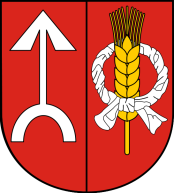 Urząd Gminy Niedrzwica Duża24-220 Niedrzwica Duża, ul. Lubelska 30tel. +48 (81) 5175085 / fax. +48 (81) 5175085 wew.28e-mail: info@niedrzwicaduza.pl, www.niedrzwicaduza.plOBOBKarta informacyjnaKarta informacyjnaPoświadczenie własnoręczności podpisuPoświadczenie własnoręczności podpisuPoświadczenie własnoręczności podpisuIPodstawa prawnaRozporządzenie Ministra Sprawiedliwości z dnia 7 lutego 2007 r. (Dz. U. z 2007 r., Nr 27 poz. 185 ze zm.) na podstawie art. 101 ustawy z dnia 14 lutego 1991 r. Prawo o notariacie (Dz. U. z 2019 r., Nr 540 t.j.)Podstawa prawnaRozporządzenie Ministra Sprawiedliwości z dnia 7 lutego 2007 r. (Dz. U. z 2007 r., Nr 27 poz. 185 ze zm.) na podstawie art. 101 ustawy z dnia 14 lutego 1991 r. Prawo o notariacie (Dz. U. z 2019 r., Nr 540 t.j.)IIKomórka organizacyjna załatwiająca sprawęReferat Spraw ObywatelskichNiedrzwica Duża ul. Lubelska 32 pokój  2 (budynek obok budynku głównego)tel. 81 517 50 85 wew. 24Pracownik: Joanna HerliczekKomórka organizacyjna załatwiająca sprawęReferat Spraw ObywatelskichNiedrzwica Duża ul. Lubelska 32 pokój  2 (budynek obok budynku głównego)tel. 81 517 50 85 wew. 24Pracownik: Joanna HerliczekIIIWymagane wnioskiWniosek o poświadczenie własnoręczności podpisuWymagane wnioskiWniosek o poświadczenie własnoręczności podpisuIVWymagane załącznikiBrakWymagane załącznikiBrakVDokumenty do wgląduDowód osobistyDokumenty do wgląduDowód osobistyVITermin załatwienia sprawyNiezwłocznieTermin załatwienia sprawyNiezwłocznieVIIOpłatyOpłata za poświadczenie jednego własnoręcznego podpisu wynosi 9 złotych na rachunek bankowy Urzędu Gminy lub w kasie urzędu OpłatyOpłata za poświadczenie jednego własnoręcznego podpisu wynosi 9 złotych na rachunek bankowy Urzędu Gminy lub w kasie urzędu VIIITryb odwołaniaNie przysługujeTryb odwołaniaNie przysługujeIXUwagiBrakUwagiBrak